Phần đáp án câu trắc nghiệm: Tổng câu trắc nghiệm: 30.SỞ GD&ĐT ĐẮK LẮKTRƯỜNG THPT NGÔ GIA TỰ(Không kể thời gian phát đề) ĐÁP ÁN MÔN TOÁN – Khối lớp 11 Thời gian làm bài : 60 phút 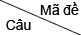 0010020030040050060070081[0.333] B[0.333] C[0.333] C[0.333] C[0.333] B[0.333] A[0.333] C[0.333] B2[0.333] D[0.333] A[0.333] D[0.333] D[0.333] B[0.333] D[0.333] A[0.333] C3[0.333] D[0.333] B[0.333] B[0.333] B[0.333] A[0.333] D[0.333] D[0.333] D4[0.333] C[0.333] D[0.333] A[0.333] D[0.333] A[0.333] A[0.333] D[0.333] C5[0.333] B[0.333] C[0.333] A[0.333] D[0.333] C[0.333] B[0.333] B[0.333] D6[0.333] A[0.333] D[0.333] C[0.333] A[0.333] D[0.333] C[0.333] B[0.333] C7[0.333] C[0.333] C[0.333] B[0.333] C[0.333] A[0.333] B[0.333] A[0.333] A8[0.333] C[0.333] B[0.333] C[0.333] D[0.333] D[0.333] B[0.333] D[0.333] B9[0.333] B[0.333] D[0.333] A[0.333] B[0.333] D[0.333] D[0.333] B[0.333] D10[0.333] A[0.333] D[0.333] C[0.333] C[0.333] B[0.333] C[0.333] A[0.333] A11[0.333] C[0.333] B[0.333] C[0.333] B[0.333] B[0.333] B[0.333] C[0.333] D12[0.333] B[0.333] A[0.333] D[0.333] D[0.333] D[0.333] D[0.333] D[0.333] A13[0.333] A[0.333] A[0.333] B[0.333] A[0.333] D[0.333] D[0.333] C[0.333] A14[0.333] D[0.333] C[0.333] C[0.333] A[0.333] C[0.333] A[0.333] A[0.333] D15[0.333] C[0.333] D[0.333] D[0.333] C[0.333] A[0.333] B[0.333] B[0.333] D16[0.333] C[0.333] D[0.333] A[0.333] D[0.333] D[0.333] D[0.333] A[0.333] B17[0.333] D[0.333] C[0.333] A[0.333] B[0.333] C[0.333] C[0.333] D[0.333] B18[0.333] D[0.333] A[0.333] D[0.333] B[0.333] A[0.333] A[0.333] B[0.333] C19[0.333] B[0.333] C[0.333] D[0.333] A[0.333] A[0.333] B[0.333] C[0.333] A20[0.333] B[0.333] D[0.333] A[0.333] A[0.333] B[0.333] A[0.333] C[0.333] A21[0.333] D[0.333] B[0.333] B[0.333] B[0.333] B[0.333] C[0.333] A[0.333] C22[0.333] A[0.333] A[0.333] D[0.333] D[0.333] B[0.333] C[0.333] D[0.333] C23[0.333] A[0.333] B[0.333] B[0.333] C[0.333] C[0.333] B[0.333] C[0.333] B24[0.333] D[0.333] A[0.333] B[0.333] A[0.333] C[0.333] A[0.333] B[0.333] B25[0.333] D[0.333] B[0.333] A[0.333] C[0.333] A[0.333] C[0.333] A[0.333] D26[0.333] A[0.333] A[0.333] D[0.333] A[0.333] B[0.333] D[0.333] B[0.333] A27[0.333] D[0.333] D[0.333] A[0.333] C[0.333] C[0.333] B[0.333] A[0.333] D28[0.333] A[0.333] C[0.333] C[0.333] C[0.333] D[0.333] B[0.333] C[0.333] B29[0.333] B[0.333] B[0.333] A[0.333] C[0.333] C[0.333] C[0.333] A[0.333] C30[0.333] C[0.333] C[0.333] D[0.333] B[0.333] C[0.333] D[0.333] C[0.333] B